Call to Order Approve Minutes from May 3, 2023IHSS Advisory Committee Introductions and Member ReportsPublic Comment on Non-Agenda Items 
Please note: Public Comment on agenda items will be heard during that item. Public comment is limited to 5 minutes per speaker. Submit Public Comment card to Chair. IHSS Public Authority Report -- Myette Christian/Melissa CardenasDepartment of Aging and Adult Services Report-- Sheila JohnsonOld BusinessIntroductions to the Board of SupervisorsPictures and Bio’s due for BrochureAmendment of By-laws (submit to council to be approved by Board of Supervisors)Ad- Hoc committee and CICA feedbackTake Committee Group PhotoNew BusinessFiscal Report-Fiscal year (July 1, 2023-June 30, 2024)CICA invoice renewalRecruitment Mass mailer sent to recruit IHSS recipients.Review new applications.Discussion/ResourcesCICA ReportRemote Meeting RequestsAdjournment San Bernardino County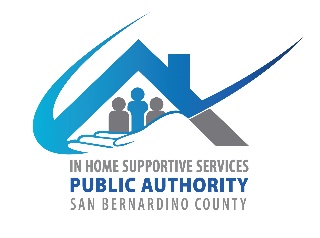 IHSS Advisory Committee784 E Hospitality LaneSan Bernardino CA 92415July 26, 2023, WEDNESDAY9:00 AM to 12:00 PMIHSS Conference Room B 